This form must be completed by the National Federation of the team concerned and sent to the FIVB Beach Volleyball Department from the date when the Confirmed Entry List is published until 1 minute before start of the Preliminary Inquiry of Qualification or Main Draw Tournament. For the Futures category events organised in Europe, this form must be addressed to CEV at beach@cev.eu within the set timeframe and with a copy to beachvolleyball@fivb.com. For the Futures category events organised in other confederations territory, this form must be sent to the FIVB Beach Volleyball Department at beachvolleyball@fivb.com.The National Federation of..........................................................………………………………………   Requests a replacement of a player in the following team registered for the above event:Withdrawal of an athleteThe request for replacement is as followsThe new team composition is as followsMedical Certificate together with stamp and signature of doctor (or herein attached)………………………………………………………………………………………………………………………………Reasons of force majeure………………………………………………………………………………………………………………………………Important note: all necessary documents must be provided as per the Sport Regulations.GENDER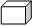      MEN                                                     WOMEN      TOURNAMENT CATEGORY/ TOURNAMENT TITLEHOST CITY/COUNTRYShirt #Team NameFIVB ID#Last NAme                   Typewritten (or Capital Letter) First Name                   Typewritten (or capital Letter)Shirt #Team NameFIVB ID#Last NAme                   Typewritten (or Capital Letter) First Name                   Typewritten (or capital Letter)TEAM NameFIVB ID# Last NAme     Typewritten (or Capital Letter) First Name                   Typewritten (or capital Letter)NF AUTHORISED SIGNATURESEAL OF THE NFPLACE AND DATE  ...........................................................    ..........................................................